Değerli İşveren, Mezunlarımızın mesleki seviyelerini daha iyi analiz edebilmek, beklenti ve önerilerinizi belirlemek amacıyla, önemli bir paydaşımız olarak sizlerin görüşüne ihtiyaç duymaktayız.Firmanızda/biriminizde YTÜ Biyomühendislik Bölümü mezunu olarak çalışmış/çalışmakta olan kişi/kişileri baz alarak adı geçen bölümle ilgili aşağıda yer alan anket sorularını cevaplamanızı rica eder, zaman ayırdığınız için ilginize, desteğinize ve katılımınıza teşekkür ederiz.Saygılarımızla,BİYOMÜHENDİSLİK BÖLÜM BAŞKANLIĞIAdres    : Yıldız Teknik Üniversitesi, Davutpaşa Kampüsü, Kimya-Metalurji Fakültesi,     Biyomühendislik Bölümü, 34210, Esenler/İSTANBULTel        : (0212) 383 46 26 				E-posta: bioeng@yildiz.edu.trFax	  : (0212)383 46 25      				Web      : www.bioeng.yildiz.edu.tr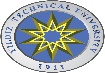 YILDIZ TEKNİK ÜNİVERSİTESİ KİMYA-METALURJİ FAKÜLTESİ BİYOMÜHENDİSLİK BÖLÜMÜ DIŞ PAYDAŞ (İŞVEREN) MEMNUNİYET ANKETİDeğerlendirme KriterleriDeğerlendirme KriterleriDeğerlendirme KriterleriDeğerlendirme KriterleriÇok İyiİyiOrtaKötüÇok Kötü5: Kesinlikle katılıyorum 4: Katılıyorum 3: Kararsızım 2: Katılmıyorum 1: Kesinlikle katılmıyorum		5: Kesinlikle katılıyorum 4: Katılıyorum 3: Kararsızım 2: Katılmıyorum 1: Kesinlikle katılmıyorum		5: Kesinlikle katılıyorum 4: Katılıyorum 3: Kararsızım 2: Katılmıyorum 1: Kesinlikle katılmıyorum		5: Kesinlikle katılıyorum 4: Katılıyorum 3: Kararsızım 2: Katılmıyorum 1: Kesinlikle katılmıyorum		543211Mesleki bilgi düzeyiMesleki bilgi düzeyiMesleki bilgi düzeyi2Teknolojiyi kullanma bilgisi ve becerisiTeknolojiyi kullanma bilgisi ve becerisiTeknolojiyi kullanma bilgisi ve becerisi3Grup çalışmasına uyumluluğuGrup çalışmasına uyumluluğuGrup çalışmasına uyumluluğu4İletişim becerileri (iş arkadaşları, amirleri, müşteri, vs)İletişim becerileri (iş arkadaşları, amirleri, müşteri, vs)İletişim becerileri (iş arkadaşları, amirleri, müşteri, vs)5Sorumluluk üstlenme ve insiyatif kullanma yeteneğiSorumluluk üstlenme ve insiyatif kullanma yeteneğiSorumluluk üstlenme ve insiyatif kullanma yeteneği6Yaratıcı fikir üretebilme ve yenilikçi anlayış yeteneğiYaratıcı fikir üretebilme ve yenilikçi anlayış yeteneğiYaratıcı fikir üretebilme ve yenilikçi anlayış yeteneği7Disiplinler arası işbirliği kurma yeteneğiDisiplinler arası işbirliği kurma yeteneğiDisiplinler arası işbirliği kurma yeteneği8Araştırma yapma, problem tanıma ve çözebilme yeteneğiAraştırma yapma, problem tanıma ve çözebilme yeteneğiAraştırma yapma, problem tanıma ve çözebilme yeteneği9Mesleki etik anlayışıMesleki etik anlayışıMesleki etik anlayışı10Çok yönlü düşünme becerisiÇok yönlü düşünme becerisiÇok yönlü düşünme becerisiMezunlarımızın mesleki bilgi ve beceriler açısından eksik kaldığını düşündüğünüz yönler varsa belirtiniz:Mezunlarımızın mesleki bilgi ve beceriler açısından eksik kaldığını düşündüğünüz yönler varsa belirtiniz:Mezunlarımızın mesleki bilgi ve beceriler açısından eksik kaldığını düşündüğünüz yönler varsa belirtiniz:Mezunlarımızın mesleki bilgi ve beceriler açısından eksik kaldığını düşündüğünüz yönler varsa belirtiniz:Mezunlarımızın mesleki bilgi ve beceriler açısından eksik kaldığını düşündüğünüz yönler varsa belirtiniz:Mezunlarımızın mesleki bilgi ve beceriler açısından eksik kaldığını düşündüğünüz yönler varsa belirtiniz:Mezunlarımızın mesleki bilgi ve beceriler açısından eksik kaldığını düşündüğünüz yönler varsa belirtiniz:Mezunlarımızın mesleki bilgi ve beceriler açısından eksik kaldığını düşündüğünüz yönler varsa belirtiniz:Mezunlarımızın mesleki bilgi ve beceriler açısından eksik kaldığını düşündüğünüz yönler varsa belirtiniz:Kişi/Firma AdıKişi/Firma AdıKişi/Firma Adı Telefon Telefon TelefonE-mailE-mailE-mailDEĞERLENDİRME(Bu Bölüm ……………….……….. . Tarafından Doldurulacaktır)DEĞERLENDİRME(Bu Bölüm ……………….……….. . Tarafından Doldurulacaktır)DEĞERLENDİRME(Bu Bölüm ……………….……….. . Tarafından Doldurulacaktır)DEĞERLENDİRME(Bu Bölüm ……………….……….. . Tarafından Doldurulacaktır)DEĞERLENDİRME(Bu Bölüm ……………….……….. . Tarafından Doldurulacaktır)DEĞERLENDİRME(Bu Bölüm ……………….……….. . Tarafından Doldurulacaktır)DEĞERLENDİRME(Bu Bölüm ……………….……….. . Tarafından Doldurulacaktır)DEĞERLENDİRME(Bu Bölüm ……………….……….. . Tarafından Doldurulacaktır)DEĞERLENDİRME(Bu Bölüm ……………….……….. . Tarafından Doldurulacaktır)Değerlendirme Tarihi:Değerlendirme Tarihi:Toplam Puan:Toplam Puan:Toplam Puan:Toplam Puan:Anket No:Anket No:Anket No: